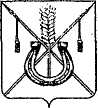 АДМИНИСТРАЦИЯ КОРЕНОВСКОГО ГОРОДСКОГО ПОСЕЛЕНИЯ КОРЕНОВСКОГО РАЙОНАПОСТАНОВЛЕНИЕот 28.10.2014   		                                     			         № 1097г. КореновскО признании утратившим силу постановления администрации Кореновского городского поселения Кореновского районаот 23 июня 2014 года № 556 «О внесении изменений в постановление администрации Кореновского городского поселения Кореновскогорайона от 5 ноября 2013 года № 1118 Об утверждении ведомственной целевой программы «Информатизация Кореновского городского поселения на 2014 год»В целях приведения в соответствие с действующим законодательством, администрация Кореновского городского поселения Кореновского района                  п о с т а н о в л я е т:1. Признать утратившим силу постановление администрации Кореновского городского поселения Кореновского района от 23 июня 2014 года  № 556 «О внесении изменений в постановление администрации Кореновского городского поселения Кореновского района от 5 ноября 2013 года № 1118 «Об утверждении ведомственной целевой программы «Информатизация Кореновского городского поселения на 2014 год».2. Общему отделу администрации Кореновского городского поселения Кореновского района (Воротникова) официально обнародовать настоящее постановление и разместить его на официальном сайте органов местного самоуправления Кореновского городского поселения Кореновского района в сети Интернет.3. Контроль за выполнением настоящего постановления возложить на заместителя главы Кореновского городского поселения Кореновского района Р.Ф.Громова. 4. Постановление вступает в силу со дня его официального обнародования.ГлаваКореновского городского поселенияКореновского района      				         	    		      Е.Н.Пергун